VIETNAM – Son La – Moc Chau and Pa Co Market 2D1N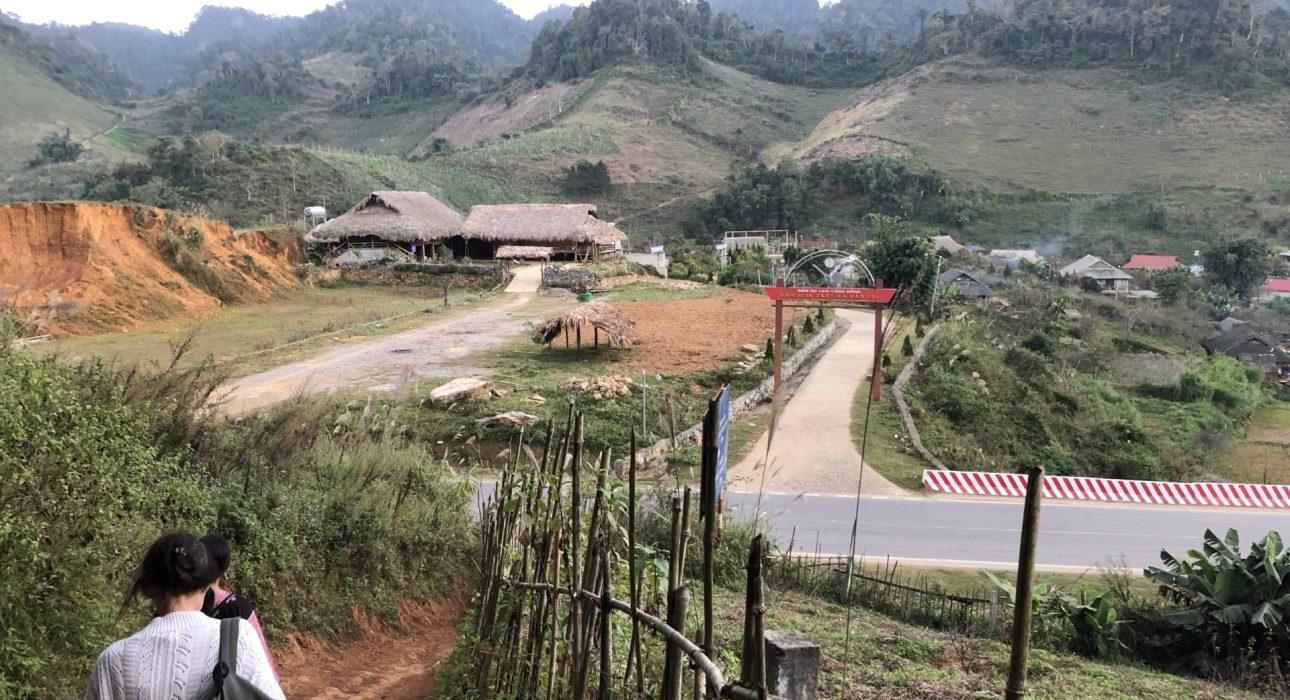 Over ViewThemeArt & Culture, Classic, Family, SustainableCountry - CityVietnam - Son LaLevel of difficultiesLEVEL 1Price level$$SeasonalityWeekend only, start from Saturday (be careful with the rainy season: July, August)Max Pax10Market segmentThematic LeisureArrival CityMoc ChauDeparture cityHanoiItineraryNumber of days and nights2 days - 1 nightDay by day descriptionThis itinerary combines a quick hike on the mountain of Moc Chau with a visit of the beautiful ethnic market of Pa Co (which takes place every Sunday). It’s a great way to meet the H’mong minority group as well as to discover the nature and the culture of the region. Moc Chau is a stunning area with mountains and endless pine forests, and is home to some good homestays.Selling pointsIt is an excellent opportunity for interaction with the H’mong minority people of VietnamLight hike, suitable for most travelers, even for families with kidsA visit to the non-touristy Pa Co minority market, which is full of colorful goods on sale and bustling with local peopleOvernight in the homestay of H’mong peopleSustainabilityLevel Of The ExcursionHigh – This activity strongly supports local communities and/or helps preserve the culture and environmentThe Impact Of This ExcursionSocial/cultural ImpactEmpowerment and education, Homestays, Involving minoritiesEnvironment ImpactTransportationEconomic ImpactCommunity benefitsAdditional InformationPositive Impact:The homestay used in this itinerary is a Community-Based Tourism (CBT) project funded by a French association. H’mong areas such as Moc Chau are often stuck in a cycle of poverty due to a lack of opportunities. Promoting tourism here helps provide jobs (homestay staff for cleaning, serving, hiking guide, etc.). It gives the younger generation a reason to stay in the area instead of seeking employment in a different region or city.OptionsActivitiesHiking around the village of H’mong peopleHiking to the farming hillHiking to the pines hillVisiting minority marketExtensionsLunch in Duong Lam or Mai Chau on the first dayPhotos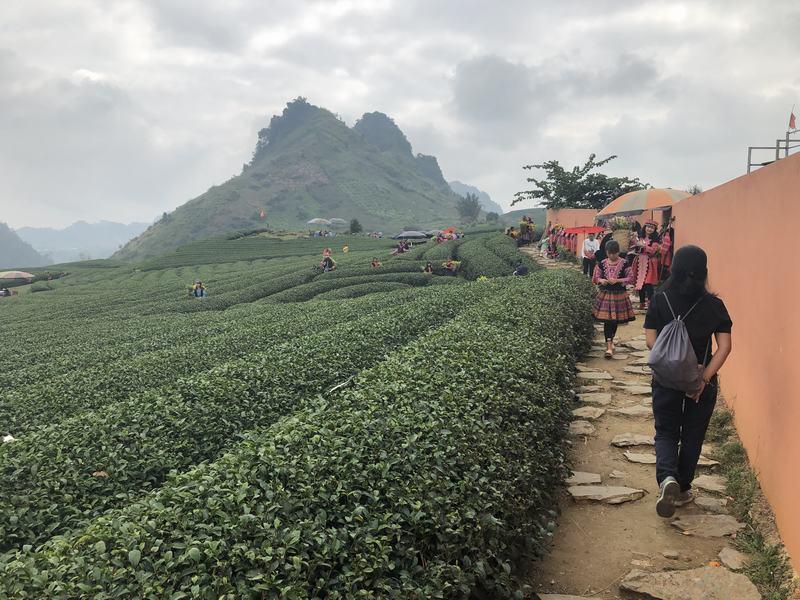 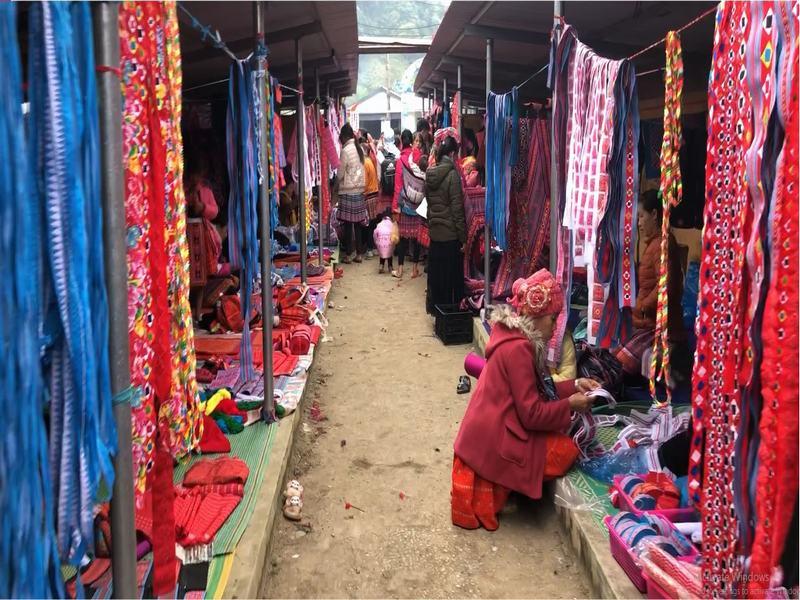 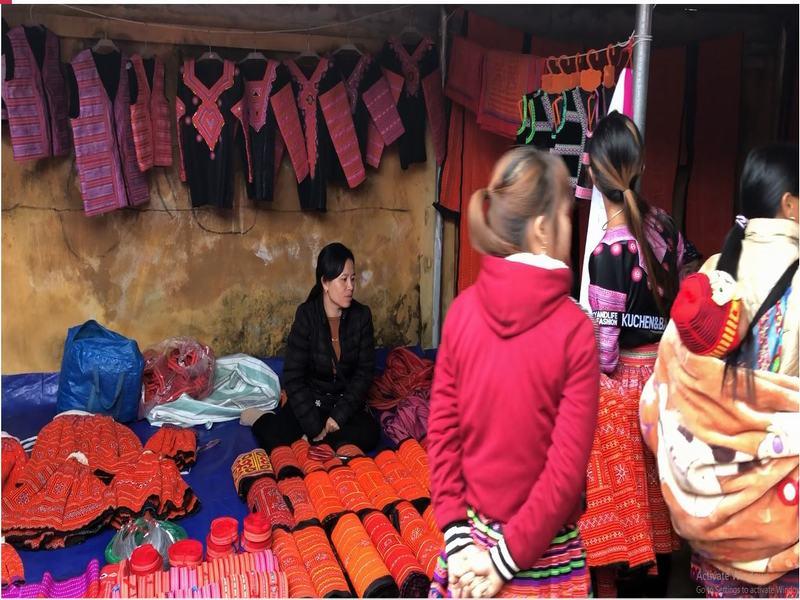 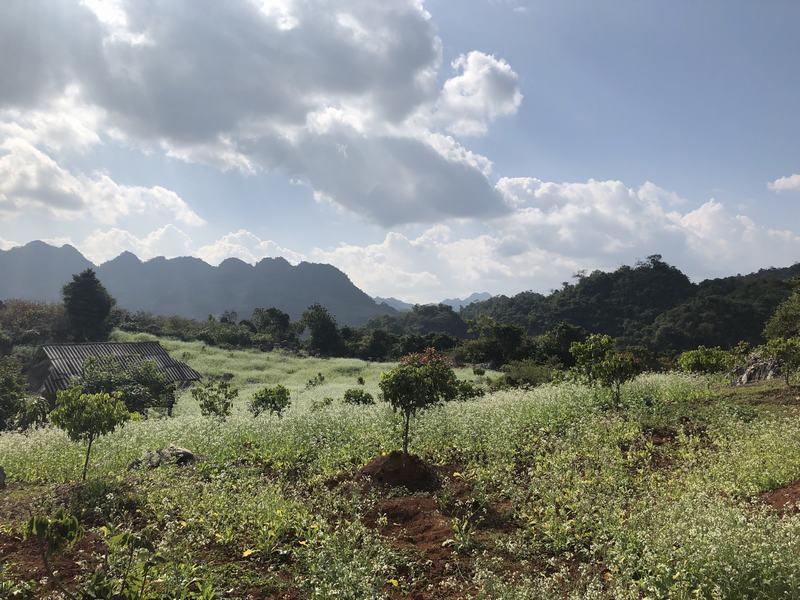 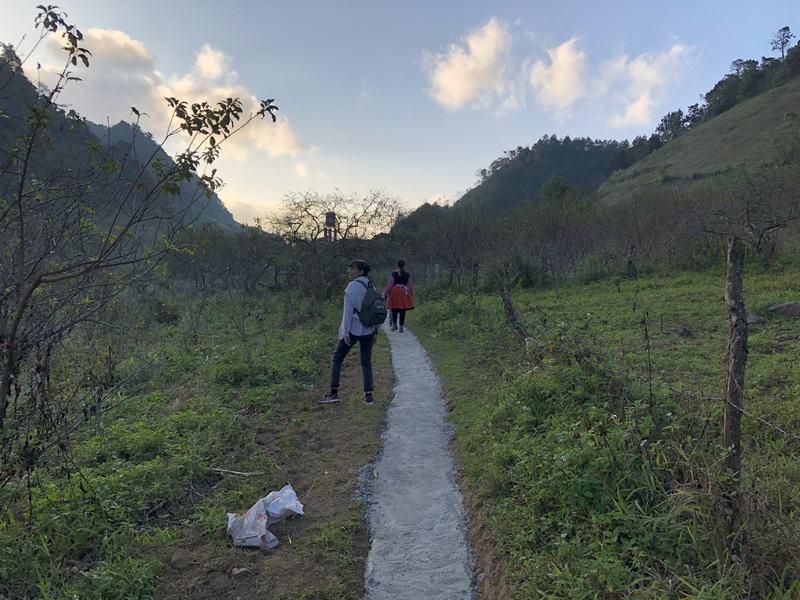 Easia Travel Head OfficeVietnam Head OfficeC/o: ATS Hotel, Suite 326 &327, 33B Pham Ngu Lao Street, Hanoi, VietnamTel: +84 24-39 33 13 62www.easia-travel.com